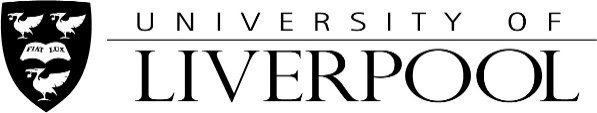 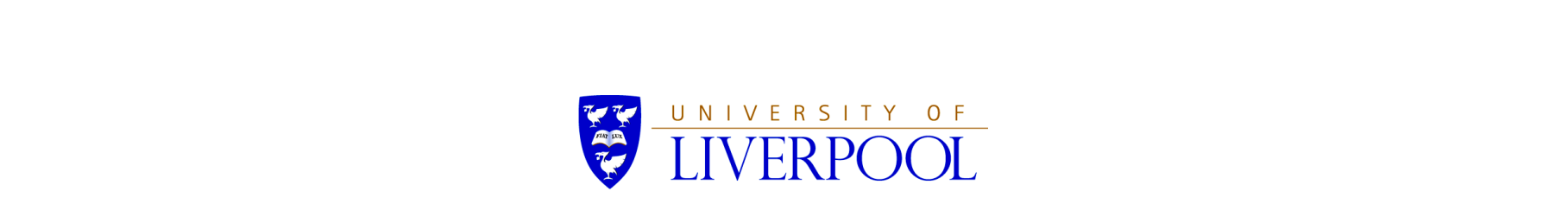 PAYMENT REQUEST FORMPlease complete as much of this form as possible electronically THIS FORM SHOULD BE RETURNED TO Simon Hands Simon.Hands@liverpool.ac.uk(INCLUDING DATES OF VISIT(S) WHERE APPLICABLE)   (50 CHARACTER MAXIMUM TO BE DISPLAYED ON AGRESSO GENERAL LEDGER)SUMMARY OF MILEAGE CLAIMED PER JOURNEYPLEASE ENSURE THAT THE MILEAGE CODING DETAILS ARE ADDED TO THE POSTING DETAILS ABOVE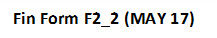 DECLARATION BY CLAIMANTI certify that:-All expenses detailed on this form are claimed in accordance with the University’s Financial Regulations and made within 6 months of incurring the expenditure.And that, if mileage is being claimed:-The vehicle, for which the mileage allowance is claimed, is covered for full third party insurance, for business use, including cover against risk or injury to, or death of, official passengers and damage to property with ............................................................................................(insert Insurance Company). Business use is not automatically included in an insurance policy so it is advised to check this with your policy provider before entering their detailsThe vehicle is maintained in a roadworthy condition.I CONFIRM THAT ALL RECEIPTS HAVE BEEN ATTACHED AND THAT EXPENDITURE IS IN ACCORDANCE WITH THE UNIVERSITY’S REGULATIONSThe University's Expenses Policy can be found at https://www.liverpool.ac.uk/intranet/finance/resources/finance_policies/ An agenda must be attached for all hospitality included (Corporate Card Hospitality Agenda), this can be found at https://www.liverpool.ac.uk/intranet/finance/resources/finance_department_forms/   DEPARTMENT OFFICE USE ONLYDepartments should retain the original receipts electronically but attach copies to the form they submit to us. The original receipts may be destroyed after one month providing the scanned/electronic image is legible, except where the claim relates to an EU project as the EU requires original receipts for audit.PAYEE NAMECONTACT NOFULL ADDRESSEMAIL ADDRESS TYPE OF PAYMENTPlease tick as appropriateTYPE OF PAYMENTPlease tick as appropriateSTUDENTSTUDENT NO:NON-STAFFxOTHERSTUDENTS: PLEASE ONLY COMPLETE THE BANK DETAILS SECTION IF THIS IS YOUR FIST CLAIM OR IF YOUR BANK DETAILS HAVE CHANGEDNOTE – BANK ACCOUNT MUST BE IN THE NAME OF THE CLAIMANTSTUDENTS: PLEASE ONLY COMPLETE THE BANK DETAILS SECTION IF THIS IS YOUR FIST CLAIM OR IF YOUR BANK DETAILS HAVE CHANGEDNOTE – BANK ACCOUNT MUST BE IN THE NAME OF THE CLAIMANTSTUDENTS: PLEASE ONLY COMPLETE THE BANK DETAILS SECTION IF THIS IS YOUR FIST CLAIM OR IF YOUR BANK DETAILS HAVE CHANGEDNOTE – BANK ACCOUNT MUST BE IN THE NAME OF THE CLAIMANTSTUDENTS: PLEASE ONLY COMPLETE THE BANK DETAILS SECTION IF THIS IS YOUR FIST CLAIM OR IF YOUR BANK DETAILS HAVE CHANGEDNOTE – BANK ACCOUNT MUST BE IN THE NAME OF THE CLAIMANTSTUDENTS: PLEASE ONLY COMPLETE THE BANK DETAILS SECTION IF THIS IS YOUR FIST CLAIM OR IF YOUR BANK DETAILS HAVE CHANGEDNOTE – BANK ACCOUNT MUST BE IN THE NAME OF THE CLAIMANTSTUDENTS: PLEASE ONLY COMPLETE THE BANK DETAILS SECTION IF THIS IS YOUR FIST CLAIM OR IF YOUR BANK DETAILS HAVE CHANGEDNOTE – BANK ACCOUNT MUST BE IN THE NAME OF THE CLAIMANTSTUDENTS: PLEASE ONLY COMPLETE THE BANK DETAILS SECTION IF THIS IS YOUR FIST CLAIM OR IF YOUR BANK DETAILS HAVE CHANGEDNOTE – BANK ACCOUNT MUST BE IN THE NAME OF THE CLAIMANTSTUDENTS: PLEASE ONLY COMPLETE THE BANK DETAILS SECTION IF THIS IS YOUR FIST CLAIM OR IF YOUR BANK DETAILS HAVE CHANGEDNOTE – BANK ACCOUNT MUST BE IN THE NAME OF THE CLAIMANTSTUDENTS: PLEASE ONLY COMPLETE THE BANK DETAILS SECTION IF THIS IS YOUR FIST CLAIM OR IF YOUR BANK DETAILS HAVE CHANGEDNOTE – BANK ACCOUNT MUST BE IN THE NAME OF THE CLAIMANTUK bank account to credit – for overseas bank accounts, please attach a separate sheet with full detailsUK bank account to credit – for overseas bank accounts, please attach a separate sheet with full detailsUK bank account to credit – for overseas bank accounts, please attach a separate sheet with full detailsUK bank account to credit – for overseas bank accounts, please attach a separate sheet with full detailsUK bank account to credit – for overseas bank accounts, please attach a separate sheet with full detailsUK bank account to credit – for overseas bank accounts, please attach a separate sheet with full detailsUK bank account to credit – for overseas bank accounts, please attach a separate sheet with full detailsUK bank account to credit – for overseas bank accounts, please attach a separate sheet with full detailsUK bank account to credit – for overseas bank accounts, please attach a separate sheet with full detailsSort Code Account Number Name account is held ine.g. your name Reason for Expense Claim(e.g. attendance at meetings)Attend Annual Meeting of UK Virtual Centre in Lattice Field Theory,University of Liverpool, 26th-27th May 2022POSTING DETAILSPOSTING DETAILSPOSTING DETAILSPOSTING DETAILSPOSTING DETAILSPOSTING DETAILSPOSTING DETAILSNET AMOUNTNET AMOUNTACCOUNTCOST CENTRECOMMITMENT REFCOMMITMENT REFDEPT 1DEPT 2VAT£PMFR10462UKLFT Virtual CentreUKLFT Virtual CentreVAT CODESS = STANDARDL = LOWER RATE	S = STANDARDL = LOWER RATE	Z = ZEROE = EXEMPTM = MEDICALX = EU GOODS & NON UK SERVICESM = MEDICALX = EU GOODS & NON UK SERVICESTOTALDatePurpose of Journey and Destination (PLEASE INCLUDE ADDRESS/POSTCODES)No. of Miles@ 45p/mileTotal miles claimedTotal amount claimed £Total amount of claimCurrency TypeTotal AmountTotal amount of claimSignature of ClaimantDATE(DD/MM/YY)Supervisor SignatureDATE(DD/MM/YYBUDGET CENTRE AUTHORISATION(MUST BE DIFFERENT FROM THE CLAIMANT AND A SIGNATORY FOR THE COST CENTRE/S QUOTED ABOVE)BUDGET CENTRE AUTHORISATION(MUST BE DIFFERENT FROM THE CLAIMANT AND A SIGNATORY FOR THE COST CENTRE/S QUOTED ABOVE)BUDGET CENTRE AUTHORISATION(MUST BE DIFFERENT FROM THE CLAIMANT AND A SIGNATORY FOR THE COST CENTRE/S QUOTED ABOVE)BUDGET CENTRE AUTHORISATION(MUST BE DIFFERENT FROM THE CLAIMANT AND A SIGNATORY FOR THE COST CENTRE/S QUOTED ABOVE)BUDGET CENTRE AUTHORISATION(MUST BE DIFFERENT FROM THE CLAIMANT AND A SIGNATORY FOR THE COST CENTRE/S QUOTED ABOVE)Will you be paying this claimant againThis will determine if the claimant is set up as a supplier or paid as a sundry one off supplierYESNONAME (PRINT)SIGNATUREDOCUMENT REF (UNIQUE)DATEDEPT CONTACT NAMEEXTENSION NO.DEPARTMENT